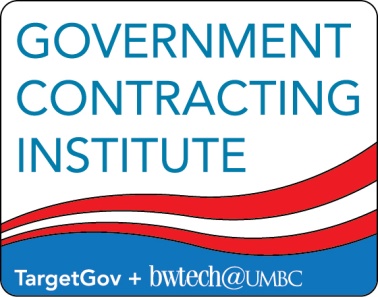 Capability Statement Top of Page:LogoName:	Title:Phone:Email:Website:Other information: (Socio-economic certifications if appropriate)Core Competencies:[Your company name] provides the services [agency or prime in BOLD] requires to meet its mission of ___________________________ by providing:[bulleted lists matching specific requirements]Your version here:Past Performance:[Customer Name]: Provided x-y-z services to enable the effective use of  a-b-c thereby reducing costs by $xxx,xxx over three years.  Name contract vehicle & amount. Give contact reference, name, title, phone and email.Your version here:Differentiators:Identify what makes you different from your competitors LocationTrainingISOExclusivesRelationshipsExperienceAnd how this benefits the targeted:AgencyPrimeTeam Questions to help with your value proposition:Why did your biggest customer want you?How and why is your company the best choice for the needs of this opportunity or agency? What is it about your services/products that make you stand out from the rest? What is it about your people that give you the advantage over your competitors? Why are your products better solutions than the others that are available? Is your business located near the targeted agency?Ideal differentiators:Speak EXACTLY to requirementsSpeak exactly to that decision-makerCO, COTR, PM, OSDBU, SBLOAre benefit-focusedInclude metricsAre straightforward, easy to understandAre branded to your companyWhat metrics can you use:List your differentiators here:Company Data:Federal: DUNS & CAGE CodeNAICS (grouped)DOD: PSC & FSC codesGSA Schedule Contract Number(s)BPAs and other contract numbersContract NumbersSocio-economic certifications: WOSB, 8(a), HUB Zone, SDVOB, Small1 or 2 sentence summary of company highlightsFinancial stabilityNumber of employees (if appropriate)CapacityTeamsYOUR contact information: NameEmailPhone: office, directPrinted on the Capability Statement, not attached as a business card